PL 2554 - 2010KINH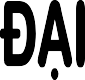 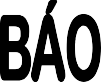 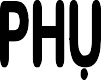 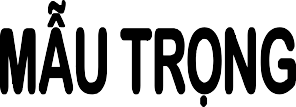 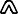 KINH VU LANCHUØA DÖÔÏC SÖ – PHUÙ AN – LAÂM ÑOÀNG AÁN TOÁNGThay lôøi töïaMoät loøng thaønh kính Moät daï tri aân.Toâi xin nguyeän daâng höông hoa “hieáu haïnh” ñôøi ñôøi  kieáp kieáp cuùng döôøng cha meï toâi vaø caùc baäc cha meï ñaõ  hy sinh caû ñôøi soáng cho con vaø vì con cuøng nhöõng ngöôøi maø toâi mang ôn.Caùc vò Phaät töû thöïc haønh tri aân, baùo aân coá nhieân laø traùch nhieäm thì:Ñaây, kinh Baùo AÂn! Caùc vò ñaõ coù duyeân ñeå ñoïc chöa.  Neáu chöa, caùc vò haõy ñoïc ñi. Ñoïc vôùi loøng thaønh kính. AÙnh saùng chaân lyù cuûa ñöùc Phaät seõ soi saùng caùc vò. Caøng ñoïc caùc vò caøng thaáy buøi nguøi thoån thöùc ñeán sa leä.Kinh Baùo AÂn! Caùc vò ñoïc, caùc vò seõ bieát ñöôïc coâng sinh thaønh khoù nhoïc cuûa cha meï moät caùch töôøng taän coäi  nguoàn.Kinh Baùo AÂn! Caùc vò ñoïc, caùc vò seõ bieát roõ nhöõng con ñöôøng baùo aân cha meï. Roài tuøy caùc vò seõ töï löïc choïn laáy moät trong nhöõng con ñöôøng aáy.Xin caàu chuùc caùc vò seõ haùi ñöôïc nhöõng boâng hoa ngaùt höông “hieáu haïnh” treân nhöõng neûo ñöôøng Baùo AÂn.Nghi thöùc tuïng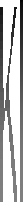 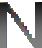 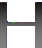 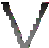 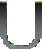 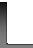 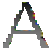 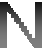 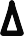 (Thaép 3 caây höông, quyø ngay thaúng, caàm höông ngang traùn nieäm lôùn baøi cuùng döôøng.)CUÙNG HÖÔNGNguyeän ñem loøng thaønh kính Gôûi theo ñaùm maây höông Phöôûng phaát khaép möôøi phöông Cuùng döôøng ngoâi Tam-baûoTheà troïn ñôøi giöõ ñaïo Theo töï taùnh laøm laønhCuøng phaùp giôùi chuùng sanh Caàu Phaät töø gia hoäTaâm Boà-ñeà kieân coá Xa beå khoå voøng meâChoùng quay veà bôø giaùc.(Xaù roài ñoïc tieáp baøi kyø nguyeän)KYØ NGUYEÄNNay  chính  laø  ngaøy  chö  Taêng  kieát  haï, ñem    ñöùc    laønh    chuù    nguyeän    chuùng sanh,   chuùng   con   moät   daï   chí   thaønh, cuùng   döôøng   trì   tuïng,   ñem   coâng   ñöùc naøy,   nguyeän   khaép   möôøi   phöông,   ba ngoâi  Tam-baûo,  ñöùc  Thích  Ca  Maâu  Ni Phaät,   ñöùc   tieáp   daãn   ñaïo   sö   A   Di   Ñaø Phaät,   cuøng   caùc   vò   Boà-taùt,   tònh   ñöùc chuùng Taêng, töø bi gia hoä cho cöûu huyeàn thaát  toå,  cha  meï  nhieàu  ñôøi  cuûa  ñeä  töû, cuøng  taát  caû  chuùng  sanh  sôùm  roõ  ñöôønglaønh, thoaùt voøng meâ muoäi, ra khoûi u  ñoà, sieâu  sanh  laïc  quoác,  ngöôõng  mong  oai ñöùc voâ cuøng xoùt thöông tieáp ñoä.Nam   moâ   thaäp   phöông   thöôøng   truï Tam-baûo.(3 laàn, roài ñöùng daäy caém höông vaø ñoïc baøi keä Taùn Thaùn Phaät)TAÙN THAÙN PHAÄTÑaáng Phaùp-vöông voâ thöôïng Ba coõi chaúng ai baèngThaày daïy khaép trôøi ngöôøi Cha laønh chung boán loaïi Quy y troøn moät nieämDöùt saïch nghieäp ba kyø Xöng döông cuøng taùn thaùn ÖÙc kieáp khoâng cuøng taän.Phaät chuùng sanh taùnh thöôøng roãng laëng Ñaïo caûm thoâng khoâng theå nghó baøn.Löôùi ñeá chaâu ví ñaïo traøngMöôøi phöông Phaät baûo haøo quangsaùng ngôøi.Tröôùc baûo toïa thaân con aûnh hieän Cuùi ñaàu xin theä nguyeän quy y.CHÍ TAÂM  ÑAÛNH  LEÃNam  moâ  taän  hö  khoâng  bieán  phaùp giôùi,  quaù  hieän  vò  lai,  thaäp  phöông  chö Phaät,   toân   Phaùp,   Hieàn   Thaùnh   Taêng thöôøng truï Tam-baûo. (1 laïy)Nam  moâ  Ta  Baø  Giaùo  chuû  ñieàu  ngöï Boån  Sö  Thích  Ca  Maâu  Ni  Phaät,  ñöông lai  haï  sanh  Di  Laëc  Toân  Phaät,  ñaïi  trí Vaên  Thuø  Sö  Lôïi  Boà-taùt,  ñaïi  haïnh  Phoå Hieàn  Boà-taùt,  Hoä  Phaùp  chö  toân  Boà-taùt, ñaïo    traøng    hoäi    thöôïng    Phaät    Boà-taùt nhaát thieát chö Hieàn Thaùnh Taêng. (1 laïy)Nam  moâ  Taây  phöông  An  Laïc  theá giôùi  ñaïi  töø  ñaïi  bi  A  Di  Ñaø  Phaät,  ñaïi  bi Quaùn  Theá  AÂm  Boà-taùt,  Ñaïi  Theá  Chí  Boà- taùt,  ñaïi  nguyeän  Ñòa  Taïng  Vöông  Boà- taùt, Thanh Tònh Ñaïi Haûi Chuùng Boà-taùt.(1 laïy)TAÙN LÖ HÖÔNGKim lö vöøa beùn chieân ñaønKhaép xoâng phaùp giôùi ñaïo traøng möôøiphöông Hieän thaønh maây baùu kieát töôøngCaùc Phaät roõ bieát ngoïn höông chí thieàn.Phaùp thaân toaøn theå hieän tieàn Chöùng  minh  höông  nguyeän phöôùc lieànban cho.Nam moâ Höông Vaân Caùi Boà-taùt. (3  laàn) Nam	moâ	Boån	Sö	Thích	Ca	Maâu	Ni Phaät. (3 laàn)KEÄ  KHAI KINHVoøi voïi treân khoâng phaùp thaåm saâu Traêm ngaøn muoân kieáp khoù tìm caàu Con nay nghe ñaëng chuyeân trì nieäm Nguyeän toû Nhö Lai nghóa nhieäm maàu.Nam moâ ñaïi hieáu Muïc Kieàn Lieân Boà-taùt.(3 laàn)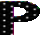 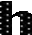 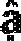 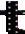 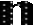 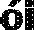 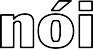 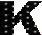 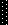 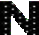 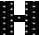 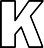 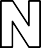 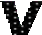 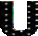 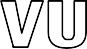 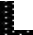 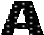 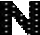 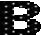 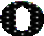 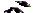 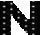 Ta töøng nghe lôøi taïc nhö vaày: Moät thuôû noï Theá Toân an truï,Xaù Veä thaønh, Kyø Thuï vieân trung. Muïc Lieân môùi ñaëng luïc thoâng,Muoán cho cha meï khoûi voøng traàm luaân. Coâng döôõng duïc thaâm aân doác traû Nghóa sanh thaønh ñaïo caû mong ñeàn.Laøm con hieáu haïnh vi tieân,Beøn duøng tueä nhaõn döôùi treân kieám taàm. Thaáy vong maãu sanh laøm ngaï quyû, Khoâng uoáng aên tieàu tuïy hình haøi.Muïc Lieân thaáy vaäy bi ai,Bieát meï ñoùi khaùt ai hoaøi tình thaâm. Lo phaåm vaät ñem daâng töø maãu, Ñaëng ñôõ loøng cöïc khoå baáy laâu.Thaáy côm, meï raát lo aâu.Tay taû che ñaäy, höõu haàu boác aên. Loøng boûn seûn tieàn caên chöa döùt. Sôï chuùng ma cöôùp giöït cuûa baø.Côm ñöa chöa ñeán mieäng ñaøHoùa thaønh than löûa, nuoát maø ñaëng ñaâu. Thaáy nhö vaäy aâu saàu theâ thaûm,Muïc Kieàn Lieân bi caûm xoùt thöông. Mau mau veà ñeán giaûng ñöôøng,Baïch cuøng Sö Phuï tìm phöông giaûi naøn. Phaät môùi baûo roõ raøng caên coäi,Raèng meï oâng goác toäi raát saâu. Daàu oâng thaàn löïc nhieäm maàu,Moät mình khoâng theå ai caàu ñaëng ñaâu. Loøng hieáu thaûo cuûa oâng daàu lôùn, Tieáng vang ñoàn thaáu ñeán cöûu thieân.Cuøng laø caùc baäc thaàn kyø,Taø ma ngoaïi ñaïo, boán vì Thieân Vöông.Coäng ba coõi saùu phöông tuï taäp,Cuõng khoâng phöông teá caáp meï ngöôi.Trong baûy ñôøi seõ ñaëng sieâu thaêng. Laïi theâm cha meï hieän tieàn,Muoán cho cöùu ñaëng maïng ngöôøiÑaëng nhôø phöôùc löcïtieuâkhienâacùh naøn.Phaûi nhôø thaàn löïc cuûa möôøi phöôngTaêng.Phaùp cöùu teá Ta toan giaûng noùi,Vì ngaøy aáy Thaùnh Taêng ñeàu ñuû, Daàu ôû ñaâu cuõng tuï hoäi veà.Nhö ngöôøi thieàn ñònh sôn kheâ,Cho moïi ngöôøi thoaùt khoûi aùch naøn.Traùnh ñieàu phienànaoõ, chaêm veà thieàn na.Beøn keâu Muïc Thò ñeán gaàn,Truyeàn cho dieäu phaùp aân caàn thieát thi. Raèm thaùng baûy laø kyø töï töù,Hoaëc ngöôøi ñaëng boán toøa ñaïo quaû,Coâng tu haønh nguyeän thoûa voâ sanh. Hoaëc ngöôøi thoï haï kinh haønh,Möôøi phöông Taêng ñeàu döï leã naøy.Chanúg ham quyenàquy,ùanådanh laâm toøng.Phaûi toan saém söûa chôù chaày,Ñoà aên traêm moùn, traùi caây naêm maøu. Laïi phaûi saém giöôøng naèm neäm loùt Cuøng thau, boàn, ñeøn ñuoác, nhang daàu. Moùn aên tinh saïch baùu maàuÑöïng trong bình baùt voïng caàu kính daâng. Chö ñaïi ñöùc möôøi phöông thoï thöïc,Hoaëc ngöôøi ñaëng luïc thoâng taán phaùt, Vaø nhöõng haøng Duyeân-giaùc, Thinh-vaên. Hoaëc chö Boà-taùt möôøi phöông,Hieän hình laøm saõi ôû gaàn chuùng sanh. Ñeàu trì giôùi raát thanh, raát tònhÑaïo ñöùc daøy chaùnh ñònh chaân taâm. Taát caû caùc baäc Thaùnh phaøm,Ñoàng loøng thoï laõnh baùt côm luïc hoøa. Ngöôøi naøo coù saém ra vaät thöïc,Ñaëng cuùng döôøng töï töù Taêng thôøi. Hieän tieàn phuï maãu cuûa ngöôøi,Baø con quyeán thuoäc thaûy ñeàu nhôø ôn. Tam ñoà khoå chaéc raèng ra khoûi,Caûnh thanh nhaøn höôûng thoï töï nhieân. Nhö coøn cha meï hieän tieàn,Nhôø ñoù cuõng ñaëng baù nieân thoï tröôøng. Nhö cha meï baûy ñôøi quaù vaõng,Seõ hoùa sanh veà coõi thieân cungCaàu thaát theá meï cha thí chuû,Ñònh taâm thaàn quaùn ñuû ñöøng queân. Cho xong ñònh yù haønh thieàn,Môùi duøng phaåm vaät ñaøn tieàn hieán daâng. Khi thoï duïng, neân an vaät thöïc.Tröôùc Phaät ñaøi hoaëc töï thaùp trung. Chö Taêng chuù nguyeän vieân dung, Sau roài töï tieän thoï duøng böõa tröa. Phaùp cöùu teá Phaät vöøa noùi döùt,  Muïc Lieân cuøng Boà-taùt chö TaêngÑoàng nhau toû daï vui möøng,Ngöôøi thôøi tuaán tuù hình dung,MucïLienâcuõng hetákhoùc thöông raàu buoàn.Haøo quang chieáu saùng khaép cuøngchaâu thaân. Phaät daïy baûo möôøi phöông Taêng chuùng, Phaûi tuaân theo theå thöùc sau naøy: Tröôùc khi thoï thöïc ñaøn chay,Phaûi caàu chuù nguyeän cho ngöôøi tín gia.Muïc Lieân maãu cuõng trong ngaøy aáy, Kieáp khoå veà ngaï quyû ñöôïc tan.Muïc Lieân baïch vôùi Phaät raèng:Meï con nhôø söùc Thaùnh Taêng khoûi naøn. Laïi cuõng nhôø oai thaàn Tam-baûo,Baèng chaúng thì naïn khoå khoù ra.Nhö sau ñeä töû xuaát gia,Ñanëg caàu nguyeän song ñöôøng tröônøg thoïVu Lan boàn phaùp duøng maø ñoä sanh. Ñoä cha meï coøn ñöông taïi theá,Hoaëc baûy ñôøi coù theå ñaëng khoâng? Phaät raèng: Lôøi hoûi raát thoâng,Ta vöøa muoán noùi con lieàn hoûi theo. Thieän nam töû, Tyø-kheo nam nöõ, Cuøng Quoác vöông, Thaùi töû, Ñaïi thaàn, Tam coâng, Teå töôùng, baù quan,Cuøng haøng leâ thöù vaïn daân coõi traàn. Nhö chí muoán ñeàn ôn cha meï,  Hieän taïi cuøng thaát theá tình thaâm.Ñeán raèm thaùng baûy moãi naêm  Sau khi kieát haï chö Taêng töïu veà. Chính ngaøy aáy Phaät ñaø hoan hyû, Phaûi saém sanh baù vò côm canh, Ñöïng trong bình baùt tinh anh,Chôø giôø töï töù chuùng Taêng cuùng döôøng.Chaúng oám ñau cuõng chaúng khoå chi. Cuøng caàu thaát theá ñoàng thì,Lìa nôi ngaï quyû sanh veà nhôn thieân. Ñaëng höôûng phöôùc nhaân duyeân vui ñeïp. Laïi xa lìa naïn khoå cöïc thaân.Moân sanh Phaät töû aân caàn,Haïnh tu hieáu thuaän phaûi caàn phaûichuyeân. Thöôøng caàu nguyeän thung huyeân an haûo. Cuøng baûy ñôøi phuï maãu sieâu sanh  Ngaøy raèm thaùng baûy moãi naêmVì loøng hieáu thaûo ôn thaâm phaûi ñeàn. Leã cöùu teá chí thaønh saép ñaët,Ngoõ cuùng döôøng chö Phaät chö Taêng.AÁy laø baùo ñaùp thuø aânSanh thaønh döôõng duïc song thaânbuoåi ñaàu.Ñeä töû Phaät lo aâu gìn giöõMôùi phaûi laø Thích töû thieàn moân. Vöøa nghe döùt phaùp Lan Boàn,Moân sanh töù chuùng thaûy ñoàng hyû hoan. Muïc Lieân vôùi boán ban Phaät töû, Nguyeän moät loøng tín söï phuïng haønh. Tröôùc laø traû nghóa sanh thaønh,Sau laø cöùu vôùt chuùng sanh muoân loaøi.Nam moâ ñaïi hieáu Muïc Kieàn LieânBoà-taùt. (3 laàn)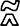 TAÙN HÖÔNGLö höông saï nhieät, Phaùp giôùi moâng huaân,Chö Phaät haûi hoäi taát dao vaên. Tuøy xöù kieát töôøng vaân,  Thaønh yù phöông aân.Chö Phaät hieän toaøn thaân.Nam moâ Höông Vaân Caùi Boà-taùt. (3 laàn)KHAI KINH KEÄPhaùp Phaät cao sieâu raát nhieäm maàu Nghìn muoân öùc kieáp deã gaëp ñaâu.Nay con nghe thaáy xin chaêm tuïng, Mong ñöùc Nhö Lai chæ nghóa maàu.Kính  laïy  ñöùc  Boån  Sö  Thích  Ca  Maâu  Ni Phaät. (3 laàn)PHAÄT NOÙI KINH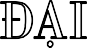 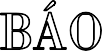 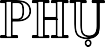 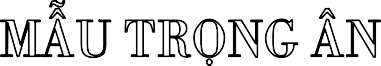 Toâi  nghe   theá  naøy:  Moät  khi   Phaät  ôû trong  moät  tònh  xaù,  vöôøn  Caáp  Coâ  Ñoäc, caây  cuûa  Kyø  Ñaø,  cuøng  caùc  Taêng  giaø,  coù treân  hai  vaïn,  theâm  taùm  nghìn  ngöôøi, cuøng chö Boà-taùt.Baáy    giôø    Theá    Toân,    cuøng    vôùi    ñaïi chuùng,  nhaân  buoåi  nhaøn  du,  ñi  veà  phía Nam,  thaáy  ñoáng  xöông  khoâ,  chaát  cao nhö  nuùi,  ñöùc  Phaät  Theá  Toân,  lieàn  suïp laïy ngay ñoáng xöông khoâ aáy.Toâi   baïch   Phaät   raèng:   Laïy   ñöùc   Theá Toân,   ngaøi   ôû   treân   ngoâi   chí   toân,   chí quyù,   thaày   caû   ba   coõi,   cha   laønh   boán loaøi,   thieân   thöôïng   nhaân   gian,   thaûy ñeàu   toân   kính,   sao   ngaøi   laïi   leã   ñoáng xöông khoâ kia.Naøy  Anan  ôi!  Ngöôi  tuy  xuaát  gia theo  ta  tu  hoïc,  trong  baáy  nhieâu  laâu, nhöõng  söï  thaáy  nghe,  ñaõ  roäng  raõi  ñaâu. Ñoáng  xöông  khoâ  aáy,  hoaëc  laø  oâng  baø hay   laø   cha   meï,   thaân   tröôùc   cuûa   ta, ngaøn  muoân  öùc  kieáp,  ñôøi  ñaõ  caùch  xa, bôûi   theá   ta   nay,   chí   thaønh   kính   leã. Ngöôi   ñem   xöông   naøy   chia   laøm   hai phaàn,  moät  laø  ñaøn  oâng,  hai  laø  ñaøn  baø, phaân bieät cho ta.Baïch  ñöùc  Theá  Toân,  con  xem  ôû  ñôøi, phaøm  laø  con  trai  mang  ñai  hia  maõo, ai cuõng  nhaän  ra,  ñaáy  laø  nam  giôùi.  Nhöõng ngöôøi   con   gaùi,   höông   hoa   phaán  saùp, kieàng  xuyeán  nhaãn  hoa,  ai  cuõng  nhaän ra,  ñoù  laø  nöõ  giôùi.  Nay  ngöôøi  ñaõ  cheát, xöông  traéng  moät  maøu,  chuùng  con  bieát ñaâu maø phaân bieät ñöôïc.ÑAÂY LAØ LÔØI PHAÄTNaøy  Anan  con,  veà  beân  nam  giôùi, trong  luùc bình sinh, thöôøng  thöôøng lui tôùi,   nhöõng   choán   chuøa   chieàn,   nhôø   coù nhaân  duyeân,  nghe  kinh  leã  Phaät,  kính meán  Taêng  giaø,  nôï  traàn  ñaõ  qua,  hoàn  veà coõi  Phaät,  bao  nhieâu  xöông  traéng  nhaéc thaáy  naëng  hôn  laø  xöông  nam  giôùi. Coøn nhö    nöõ    giôùi,    trong    luùc    bình    sinh, nhieàu  laàn  sinh  nôû,  nuoâi  naáng  con  thô, toån  hao  khí  huyeát,  moãi  moät  kyø  sinh maùu  ñaëc  trong  mình,  chaûy  ra  saùu  ñaáu, moãi ngöôøi con buù, taùm thuøng  boán ñaáu, söõa  ôû  trong  mình,  giaûm  bôùt  tinh  anh, cho neân xöông nheï vaø coù saéc ñen.Toâi   nghe   Phaät   noùi,   thöông   xoùt   voâ cuøng,   nhö   dao   caét   ruoät   ;   nöôùc   maét chöùa  chan,  hai  haøng  chaâu  leä,  maø  baïch Phaät raèng:Laïy  ñöùc  Theá  Toân,  coâng  ôn  cha  meï, nhö   non   nhö   beå,   thaêm   thaúm   nghìn truøng,   laáy   gì   baùo   ñaùp,   cuùi   xin   ñöùc Phaät,   ruû   loøng   thöông   xoùt,   daïy   baûo chuùng con.Naøy   Anan   con!   Veà   aân   ñöùc   meï, trong   voøng   möôøi   thaùng,   ñi   laïi   naëng neà,   cöu   mang   nhoïc   meät,   khoå   khoâng keå xieát.Khi  vöøa  moät  thaùng,  ôû  trong  thai  meï, khaùc  gì  haït  söông  dính  treân  ngoïn  coû, sôùm coøn tuï ñoïng, tröa ñaõ tieâu tan, khoù loøng giöõ ñöôïc.Khi  ñöôïc  hai  thaùng,  ôû  trong  thai  meï, hình nhö söõa ñaëc, ñaõ chaéc gì ñaâu.Khi  ñöôïc  ba  thaùng,  ôû  trong  thai  meï, ví  nhö  cuïc  maùu, ñoâng  ñaëc  ñoû  ngaàu, voâ tri voâ giaùc.Khi   ñöôïc   boán   thaùng,   ôû   trong   thai meï, môùi daïng hình ngöôøi.Khi   ñöôïc   naêm   thaùng,   ôû   trong   thai meï,    môùi    ñuû    naêm    hình,    chaân    tay ñaàu toùc.Khi ñöôïc saùu thaùng, ôû trong thai meï, saùu  caên  môùi  ñuû,  maét  tai  muõi  löôõi  thaân hình vaø yù.Khi   ñöôïc   baûy   thaùng,   ôû   trong   thai meï,   môùi   sinh   ñaày   ñuû,   ba   traêm   saùu möôi   nhöõng   caùi   ñoát   xöông,   cuøng   laø taùm vaïn boán nghìn chaân loâng.Khi   ñöôïc   taùm   thaùng,   ôû   trong   thai meï,  phuû  taïng  môùi  sinh,  yù  chí  môùi  ñuû, chín khieáu môùi thoâng.Khi   ñöôïc   chín   thaùng,   ôû   trong   thai meï,   môùi   ñuû   hình   ngöôøi,   ngoài   trong buïng    meï,    khaùt    uoáng    nguyeân    khí khoâng  aên  hoa  quaû,  cuøng  laø  nguõ  coác, sinh  taïng  ruû  xuoáng,  thöïc  taïng  höôùng leân,  coù  moät  daõy  nuùi,  goàm  coù  ba  quaû: moät  laø  Tu  Di,  hai  laø  nuùi  nghieäp,  ba  laønuùi   maùu.   Nuùi   naøy   ñoàng   thôøi   hoùa   ra doøng maùu, roùt vaøo trong mieäng.ÔÛ   trong   thai   meï,  trong   voøng   möôøi thaùng,  traêm  phaàn  toaøn  veïn,  môùi  ñeán ngaøy  sinh.  Neáu  laø  con  hieáu,  chaép  tay thu  hình,  thuaän  loái  maø  ra,  khoâng  ñau loøng meï. Neáu laø con baïc, giaãy giuïa baûi bôi,   khieán   ñau   loøng   meï,   buoát   choùi töøng  hoài,  nhö  ñaâm  nhö  xæa,  nhö  caáu nhö  caøo,  nhö  nghìn  muõi  dao  ñaâm  vaøo gan   ruoät,   ñau   ñôùn   voâ   cuøng,   noùi   sao cho   xieát,   sinh   ñöôïc   thaân   naøy,   möøng thay vui thay, yeâu thay meán thay!Phaät   baûo   Anan:   Coâng   ôn   töø   maãu, goàm  coù  möôøi  ñieàu,  phaøm  keû  laøm  con, phaûi lo baùo hieáu.Nhöõng gì laø möôøi?Nhôù   ôn   meï   ta,   chín   thaùng   möôøi ngaøy, cöu mang naëng nhoïc.Nhôù  ôn  meï  ta,  khi  sinh  luùc  nôû  ñau ñôùn voâ cuøng.Nhôù  ôn  meï  ta,  khi  sinh  luùc  nôû  queân caû lo aâu.Nhôù    laïi    coâng    ôn,    meï    aên    mieáng ñaéng,  laïi  nhaû  mieáng  ngoït  daønh  duïm cho con.Nhôù  laïi  coâng  ôn,  choã  öôùt  meï  naèm, choã raùo xeâ con.Nhôù   ôn   meï   ta,   ba   naêm   buù   môùm,nuoâi   naáng   thuoác   thang,   trong   khi saøi ñeïn.Nhôù  ôn  meï  ta,  giaët  dieäm  hong  phôi, aùo  quaàn  dô  daùy,  oâ  ueá  tanh  hoâi,  meï ñaønh cam chòu.Nhôù   ôn   meï   ta,   khi   ñi   ñaâu   xa,   vì thöông  nhôù  con,  trong  loøng  caày  caäy, moät chuùt chaúng ngôi.Nhôù  coâng  ôn  meï,  vì  sanh  nuoâi  con, maø meï cam loøng, taïo bao aùc nghieäp.Nhôù  coâng  ôn  meï,  loøng  raát  thöông con,  troïn  ñôøi  yeâu  daáu,  khoâng  phuùtnaøo ngôi.ÑEÄ NHAÁT AÂN:CHÍN THAÙNG MÖÔØI NGAØY CÖU MANG NAËNG NHOÏCBao kieáp, duyeân cuøng nôï, Ngaøy nay, môùi vaøo thai.Ñaày thaùng, sinh phuû taïng, Baûy baûy, saùu tinh khai.Thaân troïng nhö non thaùi, Ñoäng tónh, sôï phong tai.AÙo the ñaønh xoác xeách, Göông löôïc, bieáng trang ñaøi.ÑEÄ NHÒ AÂN: KHI GAÀN SANH NÔÛKhi gaàn ngaøy sanh nôû Naëng nhoïc, khoå voâ cuøng.Cöu mang trong möôøi thaùngSanh nôû saép ñeán ngaøy. Ñöùng ngoài, coi naëng nhoïc, Daùng veû töïa ngoâ ngaây,Sôï haõi lo cuøng laéng, Töû sanh, giôø phuùt naøy.ÑEÄ TAM AÂN:SANH NÔÛMeï ta khi sanh nôû, Thaân theå ñeàu môû toang, Taâm hoàn nhö meâ maån, Maùu me chan hoøa ñaày.Chôø nghe, thaáy con khoùc, Loøng meï möøng rôõ thay, Ñöông möøng, lo laïi ñeán, Raàu ró ruoät gan naøy.ÑEÄ TÖÙ AÂN:AÊN ÑAÉNG NHAÛ NGOÏTMeï ta, loøng thaønh thöïc,Thöông con, chaúng chuùt ngôi, Nhaû ngoït, naøo coù tieác,AÊn ñaéng, noùi cuøng ai? Yeâu daáu nhö vaøng ngoïc, Naâng niu tay chaúng rôøi, Nhöõng mong con no aám, Meï ñoùi raùch cuõng vui.ÑEÄ NGUÕ AÂN: XEÂ CON TÖÏ THAÁPTöï mình naèm choã öôùt, Choã raùo, ñeå xeâ con.Hai vuù, phoøng ñoùi khaùt, Hai tay, uû gioù söông.Thaâu ñeâm, naèm chaúng nguû, Naâng niu töïa ngoïc vaøng.Nhöõng mong con vui veû. Loøng meï môùi ñöôïc an.ÑEÄ LUÏC AÂN:BUÙ MÔÙM NUOÂI NAÁNGÑöùc meï, daøy nhö ñaát. Coâng cha, thaúm töïa trôøi. Chôû che, coi bình ñaúng. Cha meï, cuõng theá thoâi!Chaúng quaûn caâm, muø, ñieác. Chaúng hieàm quaép chaân, tay. Bôûi vì con ruoät thòt.Troïn ñôøi daï chaúng khuaây.ÑEÄ THAÁT AÂN: TAÉM GOÄI GIAËT GIUÕVoán ngöôøi coù nhan saéc, Laïi theâm phaán saùp xoâng. Maøy xanh nhö lieãu luïc.Maù ñoû töïa sen hoàng.  Giaët giuõ khaên cuøng taõ, Daùy dô chaúng quaûn coâng.Coát sao, quaàn aùo saïch. Buùi toùc goïn laø xong.ÑEÄ BAÙT AÂN:ÑI XA LOØNG MEÏ NHÔÙ THÖÔNGTöø bieät, loøng khoân nhaãn. Sanh ly, daï ñaùng thöông. Con ñi ñöôøng xa caùch Meï ôû choán tha höông.Ngaøy ñeâm thöôøng töôûng nhôù, Sôùm toái vaãn vaán vöông.Nhö vöôïn thöông con ñoû, Khuùc khuùc ñoaïn can tröôøng…ÑEÄ CÖÛU AÂN:VÌ SANH CON MAØ CAM LOØNG TAÏO BAO AÙC NGHIEÄPMeï traûi bao gian khoå Coâng lao töïa vöïc trôøi. Boàng beá cuøng nuoâi naáng. Mong sao con aên chôi.Nhöôøng côm, cuøng xeû aùo. Meï ñoùi raùch cuõng vui!Khoân lôùn, tìm ñoâi löùa. Gaây döïng cho neân ngöôøi.ÑEÄ THAÄP AÂN:MEÏ TROÏN ÑÔØI THÖÔNG YEÂU CONCoâng cha, cuøng ñöùc meï. Cao saâu töïa vöïc trôøi.Meï giaø hôn traêm tuoåi,  Vaãn thöông con taùm möôi. Bao giôø aân oaùn heát,Taét nghæ cuõng chaúng thoâi. Naèm, ngoài, ñi vaø ñöùng Thöông xoùt loøng khoâng ngôi.Phaät  baûo  Anan:  Ta  xem  chuùng  sanh daãu   ñöôïc   laøm   ngöôøi,   loøng   coøn   ngu muoäi, chaúng nghó meï cha, coâng ñöùc keå ra, nhö non nhö beå, chaúng cung chaúng kính,  chaúng  hieáu  chaúng  töø,  meï  mangthai  con,  trong  voøng  möôøi  thaùng,  ngoài ñöùng    khoâng    yeân,    nhö    mang    gaùnh naëng,  aên  uoáng  chaúng  ngon,  nhö  ngöôøi mang  beänh,  ngaøy  thaùng  thoi  ñöa,  ñeán khi   sanh   nôû,   chòu   khoå   moïi   ñöôøng, phuùt  giaây  hay  dôû,  kinh  sôï  voâ  thöôøng, nhö gieát traâu deâ, maùu me lai laùng, coøn nhieàu khoå nöõa, môùi  ñöôïc thaân naøy, aên ñaéng   nuoát   cay,   nhaû   buøi   nhaû   ngoït, naâng   niu   döôõng   duïc,   giaët   giuõ   daùy dô,  khoâng  neà  gian  khoå,  böùc  boái  noàng naøn,  reùt  möôùt  cô  haøn,  laàm  than  taân khoå,  meï  naèm  choã  öôùt,  raùo  ñeå  xeâ  con, ba  naêm  buù  môùm,  boàng  beá  naâng  niu, daïy   baûo   ñuû   ñieàu,   leã   nghi   pheùp   taéc, cho  aên  ñi  hoïc,  tìm  ñuû  moïi  ngheà,  ñöa ñoùn  ñi  veà,  caàn  lao  chaêm  chuù,  chaúng keå gì coâng.Traùi  naéng  dôû  trôøi,  tuaàn  traêng  cuoái gioù,  beänh  noï  chöùng  kia,  boâng  hoa  saøiñeïn,  thang  thuoác  ñaâu  ñaâu,  moät  mình lo   laéng,   chaïy   ngöôïc   chaïy   xuoâi,   naêm canh voø voõ, beänh con coù khoûi, loøng meï môùi  yeân,  mong  con  lôùn  leân,  con  thaûo con hieàn, ñeå maø troâng caäy.Khoâng   ngôø   ngaøy   nay,   hoùa   con   baát hieáu,  meï  giaø  cha  yeáu,  con  chaúng  ñôõ ñaàn,  caõi  vaû  song  thaân,  noùi  naêng  caén caåu,   giöông   ñoâi   maét   chaåu,   khinh   reû meï  cha,  chuù  baùc  oâng  baø,  coâ  dì  chaúng neå,  anh  em  cuõng  keä,  ñaùnh  loän  xaûy  ra, oâ  nhuïc  nöôùc  nhaø,  baát  trung  baát  nghóa, baát   hieáu   baát   löông,   pheùp   nöôùc   coi thöôøng,  meï  cha  cuõng  keä,  xoùm  gieàng chaúng  neå,  chöûi  bôùi  nhau  luoân,  sôùm  toái ra   vaøo,   chaúng   thöa   chaúng   gôûi,   noùi naêng   caøn   rôõ,   töï   yù   laøm   böøa,   cha   meï cuõng thöøa, thaày treân cuõng maëc!Beù   thì   ai   chaáp,   ngöôøi   nhöõng   naâng niu,  daàn  daàn  khoân  lôùn,  gai  ngaïnh  moïiñieàu,  chaúng  hoøa  chaúng  thuaän,  thöôøng hay  saân  haän,  boû  caû  baïn  laønh,  giao  du baïn aùc, taäp thoùi xa hoa, chôi khaép gaàn xa,   thaát   thöôøng   ñieân   ñaûo,   bò   keû   doã daønh,  maát  caû  thaân  danh,  boû  laøng  troán maát,  traùi  yù  meï  cha,  ly  bieät  queâ  nhaø, chaúng   nhìn   queâ   quaùn,   hoaëc   vì   buoân baùn,  hoaëc  bôûi  toøng  quaân,  tieâm  nhieãm daàn  daàn,  trôû  neân  löu  luyeán,  vôï  noï  con kia,  chaúng  thieát  ñi  veà,  queâ  höông  boån quaùn,  ôû  ñaát  nöôùc  ngöôøi,  laïi  hay  rong chôi,   bò   ngöôøi   löøa   gaït,   tai   vaï   lieân mieân,  phaùp  luaät  gia  hình,  tuø  lao  caám coá,  cöïc  khoå  moïi  ñieàu,  chaúng  may  yeáu ñau,   chöùng   kia   taät   noï,   ôû   choán   tha höông,   ai    keû    thích    thaân,    ai    ngöôøi thang  thuoác,  meï  cha  caùch  bieät,  thaân thích  bieát  ñaâu,  cam  chòu  öu  saàu,  queâ ngöôøi  ñaát  khaùch.  Khoán  khoå  gaày  coøm, khoâng    ngöôøi    troâng    nom,    bò    ngöôøi khinh reû, lang thang ñöôøng ngoõ, vì theácheát  ñi. Khoâng  ngöôøi  mai  taùng, tröông pheành  thoái  naùt,  giaõi  naèng  daàm  möa, haøi coát baõi böøa, choù caày nhai xeù!…Meï   cha   thaân   thuoäc,   khi   ñöôïc   tin buoàn,  luoáng  nhöõng  ñau  thöông,  ruoät nhö   dao   caét,   hai   haøng   nöôùc   maét,   laõ chaõ   chöùa   chan,   hoaëc   vì   quaù   thöông, keát  thaønh  beänh  khí,  hoaëc  laø  ñeán  cheát, laøm   quyû   oâm   thaây,   chaúng   ñeå   cho   ai, khö khö giöõ maõi.Hoaëc  laø  vì  con,  chaúng  chaêm  hoïc  taäp, chæ   maûi   rong   chôi,   nay   ñaây   mai   ñoù, cuøng   baïn   voâ   loaøi,   laøm   ñieàu   voâ   ích, giao  du  troäm  caép,  chaúng  sôï  leä  laøng, cheø    röôïu    ngheânh    ngang,    ñaùnh    côø ñaùnh  baïc,  gian  tham  toäi  aùc,  luïy  ñeán toân     thaân,     nay     Sôû     mai     Taàn,     leân ñoàn   xuoáng   phuû,   meï   cha   uû   ruõ,   khoán khoå vì con.Naøo  con  coù  bieát,  cha  meï  khoå  ñau, traêm   naõo   nghìn   saàu,   muøa   thu   muøañoâng, reùt run böùc boái, chaúng nhìn sôùm toái,  aáp  laïnh  quaït  noàng,  chaúng  vieáng chaúng  thaêm,  chaúng  haàu  chaúng  haï,  meï cha  giaø  caû,  hình  voùc  gaày  coøm,  hoå  maët ngöôøi   nom,   daày   voø   maéng   nhieác,   meï cha hoaëc goùa, trô troïi moät mình, luoáng nhöõng  buoàn  tanh,  nhö  ngöôøi  nguû  troï, chieác  goái  moät  phoøng,  naêm  canh  voø  voõ, muøa  ñoâng  söông  gioù,  reùt  möôùt  cô  haøn, trai  gaùi  caùc  con,  naøo  ai  hoûi  ñeán,  ñeâm ngaøy thöông khoùc, töï thaùn töï thöông!Khi  ñem  thöùc  aên,  daâng  leân  cha  meï, thì   laïi   giöõ   keõ,   raèng   ngöôïng   raèng   e, sôï  keû  cöôøi  cheâ.  Ví  ñem  quaø  baùnh,  cho vôï  cho  con,  maët  daïn  maøy  daày,  khoâng heà   xaáu   hoå,   vôï   con   daën   baûo,   phaûi ñuùng  nhö  lôøi,  cha  meï  heát  hôi,  khoâng heà hoái caûi.Ñaây  laø  con  gaùi,  khi  chöa  gaû  choàng, haõy  coøn  ôû  chung,  toû  ra  hieáu  thaûo.  Khiñaõ  gaû  baùn,  veà  ôû  nhaø  ngöôøi,  moät  ngaøy moät  löôøi,  thieát  gì  cha  meï,  nhöõng  ngaøy gioã  teát,  coù  ñaûo  veà  qua,  ví  duø  meï  cha, coù gì sô  yù, lieàn sinh giaän döõ, toû veû oaùn hôøn, choàng  chöûi nhôn  nhôn,  ñaønh cam loøng   chòu,   khaùc   hoï   khaùc   laøng,   tình nghóa  keo  sôn,  hoùa  ra  thaâm  troïng,  meï cha maùu muû thì laïi sô tình.Hoaëc  ñi  theo  choàng,  queâ  ngöôøi  ñaát khaùch,  quaän  noï  tænh  kia,  cha  meï  xa lìa,    laøng    khoâng    töôûng    nhôù,    chaúng vieáng    chaúng     thaêm,    thö     tín    cuõng khoâng,   tuyeät   khoâng   tin   töùc,   meï   cha thöờng   nhôù,   raàu   ró   ruoät   gan,   luoáng nhöõng  baøng  hoaøng,  sôùm  chieàu  mong moûi.    Coâng    ñöùc    cha    meï    voâ    löôïng voâ  bieân,  con  chaúng  hieáu  hieàn,  ôû  ñôøi cuõng laém.Khi  aáy  ñaïi  chuùng,  nghe  Phaät  noùi  ra, coâng   ñöùc   meï   cha   cao   taày   non   thaùi,ñeàu   cuøng   ñöùng   daäy,   hoaëc    töï   gieo mình,  daäp  ñaàu  laên  khoùc,  maùu  me  traøo traït,  lai  laùng  caû  nhaø,  cheát  ngaát  caû  ra, hoài  laâu  môùi  tænh  maø  noùi  lôøi  naøy:  Khoå thay  khoå  thay!  Ñau  loøng  ñöùt  ruoät,  luõ con  ngaøy  nay,  toäi  aùc  ngaäp  ñaàu,  xöa  coù bieát  ñaâu,  môø  nhö  ñeâm  toái,  ngaøy  nay bieát  hoái,  thì  söï  ñaõ  roài,  ñau  ñôùn  loøng toâi,  troùt  ñaø  boäi  baïc,  cuùi  xin  chö  Phaät soi   xeùt   keû   phaøm,   phoùng   ngoïc   haøo quang,   ra   tay   cöùu   vôùt,   laøm   sao   baùo ñöôïc  aân  ñöùc  meï  cha.  Phaät  lieàn  noùi  ra, ñuû ñaày taùm gioïng baûo ñaïi chuùng raèng:1/.  Ví  coù  keû  naøo,  hai  vai  kieäu  coõng cha  meï  ñi  chôi,  suoát  caû  moïi  nôi,  treân röøng   döôùi    bieån,   hai    vai    naëng   treã, moøn   caû   ñeán   xöông,   maùu   chaûy   cuøng ñöôøng,  khoâng  heà  aân  haän,  cuõng  chöa baùo  ñöôïc,  coâng  ñöùc  meï  cha  keå  trong muoân moät.2/.  Ví  laïi  coù  ngöôøi,  gaëp  khi  ñoùi  keùm, caét  heát  thòt  mình,  cung  nuoâi  cha  meï, khoûi   luùc   nguy   naøn,   rieâng   mình   cam chòu  thòt   naùt   xöông   tan,  traêm  nghìn muoân   kieáp,   ñeå   baùo   thaâm   aân,   chaúng ñöôïc moät phaàn, keå trong muoân moät.3/.  Ví  laïi  coù  ngöôøi,  traûi  traêm  nghìn kieáp,  töï  tay  caàm  dao,  khoeùt  ñoâi  maét mình,   luyeän   laøm   thang   thuoác,   chöõa beänh meï cha nhö theá cuõng laø chöa traû ñöôïc aân, keå trong muoân moät.4/.  Ví  laïi  coù  ngöôøi,  traûi  traêm  nghìn kieáp,  ñeàu  töï  tay  mình,  caàm  dao  khoeùt ruoät,   moùc    laáy    tim   gan,    luyeän    laøm thang  thuoác,  chöõa  beänh  meï  cha,  nhö theá   cuõng   laø   chöa   traû   ñöôïc   aân,   keå trong muoân moät.5/.  Ví  laïi  coù  ngöôøi,  traûi  traêm  nghìn kieáp,  vì  toäi  meï  cha,  traêm  nghìn  voøng dao, baêm vaèm thaân theå, thòt naùt xöôngtan,  nhö  theá  cuõng  laø,  chöa  traû  ñöôïc aân, keå trong muoân moät.6/.  Ví  laïi  coù  ngöôøi,  traûi  traêm  nghìn kieáp,  vì  baùo  ôn  meï,  laáy  mình  ñoát  leân, laøm   caây   ñeøn   thòt,   cuùng   döôøng   chö Phaät  nhö  theá  cuõng  laø  chöa  traû  ñöôïc aân, keå trong muoân moät.7/.  Ví  laïi  coù  ngöôøi,  traûi  traêm  nghìn kieáp,  vì  beänh  meï  cha,  ñaäp  xöông  laáy tuûy,  ñeå  laøm  thang  thuoác,  chöõa  beänh meï   cha,   nhö   theá   cuõng   laø,   chöa   traû ñöôïc aân, keå trong muoân moät.8/.  Ví  laïi  coù  ngöôøi,  vì  cöùu  meï  cha, traûi   traêm   nghìn   kieáp   nuoát   vieân   saét noùng,   chaùy   xeùm   caû   mình,   nhö   theá cuõng   laø   chöa   traû   ñöôïc   aân,   keå   trong muoân moät.Baáy   giôø   ñaïi   chuùng   nghe   Phaät   noùi roài,   trong   daï   boài   hoài,   ruoät   ñau   nhö caét,  hai  haøng  nöôùc  maét,  taàm  taõ  nhömöa   maø   baïch   Phaät   raèng:   Con  muoán ñeàn  ôn  coâng  ñöùc  meï  cha,  cuùi  xin  Phaät ñaø, ruû loøng chæ baûo.Ñöùc  Phaät  lieàn  baûo  caën  keõ  moïi  lôøi: Naøy   chuùng   sanh   ôi,   muoán   ñeàn   ôn meï,   nhaát   laø   moät   leõ   neân   cheùp   kinh naøy,    kính    bieáu    gaàn    xa    cho    nhieàu ngöôøi tuïng.Hai  vì  cha  meï,  ñoïc   tuïng  kinh  naøy chuyeân caàn chôù ñoaïn.Ba vì meï cha saùm hoái laøm chay.Boán  vì  meï  cha  cuùng  döôøng  Tam-baûo tuøy yù sôû duøng.Naêm  vì  meï  cha,  trong  saùu  ngaøy  trai phaûi neân nhôù giöõ.Saùu  vì   meï   cha,  thöôøng   hay   boá   thí laøm moïi vieäc laønh.Laøm  ñöôïc  nhö  theá,  thöïc  laø  con  hieáu cöùu  ñöôïc  meï  cha  sieâu  thaêng  Cöïc  Laïcphuùc ñaúng haø sa.Phaät   baûo   Anan:   ÔÛ   treân   theá   gian nhöõng  ngöôøi  baát  hieáu,  sau  heát  duyeân traàn,  nguyeân  caùi  xaùc  thaân,  choân  vuøi döôùi   ñaát.   Coøn   phaàn   linh   giaùc   laø   caùi chaân  thaân,  phaûi  vaøo  ñòa  nguïc.  Chính nguïc A-tyø, vuoâng  roäng  töù  vi,  taùm  ngaøn caây soá, boán  maët laïi coù töôøng saét töôøng ñoàng,  löûa  chaùy  töù  tung,  toaøn  daây  theùp ñieän, thöôøng coù löûa beùn, chaùy ñoû hoàng hoàng,  boác  chaùy  töù  tung,  thaáy  maø  kinh sôï.  Hôn  nhö  theá  nöõa,  saám  chôùp  ñuøng ñuøng,  choù  saét  raén  ñoàng,  phun  ra  khoùi löûa,  ñoát  chaùy  toäi  nhaân.  Laïi  coøn  nöôùc ñoàng  ñun  soâi  suøng  suïc,  roùt  ngay  vaøo mieäng,  nhöõng  keû  toäi  nhaân,  vì  toäi  baát hieáu,   caõi   vaû   meï   cha,   cam   chòu   cöïc hình.  ÔÛ  trong  nguïc  aáy,  göôm  dao  saøo gaäy,     ñaâm     cheùm     suoát     ngaøy,     nhö haït  möa  bay,   treân  khoâng  rôi  xuoáng,traûi    traêm    nghìn    kieáp,    khoâng    phuùt naøo   nguoâi,   heát   haïn   aáy   roài,   laïi   vaøo nguïc khaùc.Ñaàu   ñoäi   chaäu   maùu,   xe   saét   nghieán thaây,  mình  maåy  chaân  tay,  daäp  döø  tan naùt,  moät  ngaøy  phaûi  cheát  tôùi  nghìn  vaïn laàn,  khoå  sôû  gian  truaân,  vì  chöùng  baát hieáu.  Phaät  laïi  daïy  raèng:  Ví  coù  thieän nam  hay  laø  tín  nöõ,  thaät  laø  hieáu  töû,  traû nghóa  meï  cha,  in  kinh  naøy  ra  bieáu  cho ngöôøi  tuïng,  in  ñöôïc  moät  quyeån,  ñöôïc moät   ñöùc   Phaät,   in   ñöôïc   möôøi   quyeån, ñöôïc   möôøi   ñöùc   Phaät,   in   ñöôïc   traêm quyeån,  ñöôïc  traêm  ñöùc  Phaät,  in  ñöôïc muoân   quyeån,   ñöôïc   muoân   ñöùc   Phaät, phuø   hoä   ñoä   trì,   laïi   tieáp   hoàn   ñi   veà phöông  Cöïc  Laïc.  Ñaây  laø  lôøi  Phaät,  chôù coù   coi   thöôøng,   ñòa   nguïc   vaán   vöông, khoù loøng thoaùt khoûi!Baáy  giôø  Anan  cuøng  chö  ñaïi  chuùng,trôøi,  roàng,  thaàn,  quyû,  daï  xoa,  la  saùt, ngöôøi  cuøng  phi  nhaân  ñöôïc  nghe  Phaät noùi ñeàu phaùt nguyeän raèng:Chuùng   con   taän   taâm   chí   thaønh   chí kính,   duø   traêm   nghìn   kieáp,   thòt   naùt xöông    tan    nhoû    nhö    vi    traàn,    cuõng chaúng   daùm   queân   lôøi   chö   Phaät   daïy. Thaø   raèng   laáy   kìm,   caëp   löôõi   ruùt   ra, daøi   traêm   do   tuaàn,   cho   traâu   saét   caøy, maùu    chaûy    chan    hoøa,    thaønh    soâng thaønh   suoái,   con   theà   chaúng   traùi   lôøi Phaät daïy raên.Chuùng  con  theà  raèng:  Thaø  laáy  traêm nghìn,  voøng  dao  giaùo  maùc,  ñaâm  cheùm thaân  naøy  nhoû  nhö  vi  traàn,  cuõng  chaúng daùm queân lôøi chö Phaät daïy.Chuùng   con   theà   raèng:   Thaø   laáy   löôùi saét,  quaán  chaët   vaøo   thaân   traêm  nghìn muoân   kieáp,   chaúng   thaùo   cho   ra,   cöïckhoå  voâ  cuøng,  cuõng  chaúng  daùm  queân lôøi chö Phaät daïy.Chuùng  con  theà  raèng:  Thaø  ñaâm  thaø cheùm,  thaø  moå  thaø  xeû,  thaø  xay  thaø  giaõ, nhoû   nhö   vi   traàn,   ñem   caùi   xaùc   thaân, laøm  nghìn  muoân  thöù,  naøo  da  naøo  thòt, naøo   gaân   naøo   xöông,   rôi   rôùt   ngoaøi ñöôøng,  trong  nhaø  ngoaøi  ngoõ,  traûi  traêm nghìn   kieáp,   chòu   khoå   nhö   theá,   cuõng chaúng daùm queân lôøi chö Phaät daïy.Khi   aáy   Anan   lieàn   baïch   Phaät   raèng: Laïy  ñöùc  Theá  Toân,  ñaây  laø  kinh  gì,  luõ chuùng  con  ñaây,  ñeàu  muoán  tuïng  trì  coù ñöôïc  hay  chaêng.  Ñöùc  Phaät  daïy  raèng, chuùng con neân bieát:Kinh  naøy  laø  kinh  Ñaïi  Baùo  Phuï  Maãu Troïng  AÂn  Chi  Kinh,  taát  caû  chuùng  sinh thaûy  ñeàu  neân  tuïng.  Khi  aáy  ñaïi  chuùng, nghe   Phaät   noùi   roài,   tin   kính   phuïng haønh leã taï maø lui.Kính  laïy  Ñaïi  Baùo  Phuï  Maãu  Troïng AÂn Kinh.Kính   laïy   ñöùc   Boån   Sö   Thích   Ca Maâu Ni Phaät.Kính	laïy	chö	Phaät	ñaõ	ñeàn	aân cha meï.Kính  laïy  ñöùc  Ma  Gia  Ñaïi  Thaùnh Maãu.Kính	laïy	ngaøi	Quang	Muïc	Ñaïi Thaùnh Nöõ.Kính  laïy  ngaøi  Dieäu  Thieän  caét  tay cöùu phuï vöông.Kính  laïy  ngaøi  Muïc  Kieàn  Lieân  vaøo nguïc cöùu maãu thaân.Kính  laïy  chö  vò  Boà-taùt  ñaõ  ñeàn  aân cha meï.Kính  laïy  Phaät   Töø   Di   Maãu,  Kieàu Ñaøm Di Ñaïi Boà-taùt.Kính  laïy  thaày  Cöu  Ma  La  Thaäp phieân dòch kinh naøy.KINH TAÂM  YEÁU BAÙT  NHAÕ BA LA MAÄT ÑABoà-taùt  Quaùn  Töï  Taïi  thöïc  haønh  saâu xa  phaùp  Baùt  Nhaõ  ba  la  maät  ña.  Ngaøi soi thaáy naêm  uaån ñeàu khoâng, ñoä thoaùt heát thaûy khoå aùch.Naøy   Xaù   Lôïi   Töû!   Saéc   chaúng   khaùc khoâng, khoâng  chaúng  khaùc  saéc. Saéc  töùc laø    khoâng,    khoâng    töùc    laø    saéc.    Thoï, Töôûng, Haønh, Thöùc cuõng ñeàu nhö theá.Naøy   Xaù   Lôïi   Töû!   Töôùng   Khoâng   cuûa moïi    phaùp    khoâng    sanh    khoâng    dieät, khoâng   nhô   khoâng   saïch,   khoâng   theâm khoâng bôùt.Cho  neân  trong  Chaân  Khoâng  khoâng coù saéc, khoâng coù thoï töôûng haønh thöùc.Khoâng   coù   maét   tai   muõi   löôõi   thaân   yù, khoâng   coù   saéc   thanh   höông   vò   xuùc phaùp,  khoâng  coù  nhaõn  thöùc  giôùi...  cho ñeán  khoâng  coù  yù  thöùc  giôùi.  Khoâng  coù voâ  minh  cuõng  khoâng  coù  heát  voâ  minh... cho    ñeán    khoâng    coù    giaø    cheát    cuõng khoâng  coù  heát  giaø  cheát.  Khoâng  coù  Khoå, Taäp,  Dieät,  Ñaïo.  Khoâng  coù  trí  tueä  cuõng khoâng coù chöùng ñaéc. Bôûi vì voâ sôû ñaéc.Boà-taùt  y  Baùt  Nhaõ  ba  la  maät  ña  neân taâm  khoâng  quaûn  ngaïi.  Vì  khoâng  quaûn ngaïi    neân    khoâng    sôï    haõi,    xa    haún moäng   töôûng   ñieân   ñaûo,   ñaït   tôùi   cöùu caùnh Nieát-baøn.Ba ñôøi chö Phaät y Baùt Nhaõ ba la maät ña,    neân    ñöôïc    ñaïo    quaû    voâ    thöôïng chaùnh ñaúng chaùnh giaùc.Cho  neân  bieát  Baùt  Nhaõ  ba  la  maät  ña laø  ñaïi  thaàn  chuù,  laø  ñaïi  minh  chuù,  laø voâ   thöôïng   chuù,   voâ   ñaúng   ñaúng   chuù,tröø   ñöôïc   heát   thaûy   khoå,   chaân   thaät khoâng hö.Vì  vaäy  noùi  chuù Baùt  Nhaõ ba la maät ña: “Yeát   ñeá,  yeát  ñeá,  ba   la   yeát  ñeá,  ba   la taêng yeát ñeá, boà ñeà sa baø ha”. (3 laàn)CHUÙ VAÕNG SANHNam  moâ  a  di  ña  baø  daï,  ña  tha  daø  ña daï,  ña  ñieät  daï  tha.  A  di  rò  ñoâ  baø  tyø,  a di  rò  ña  taát  ñam  baø  tyø,  a  di  rò  ña  tyø  ca lan  ñeá,  a  di  rò  ña  tyø  ca  lan  ña,  giaø  di nò, giaø giaø na, chæ ña ca leä ta baø ha. (3 laàn)Phaät A Di Ñaø thaân kim saécTöôùng toát quang minh töï trang nghieâmBoán möôi taùm nguyeän ñoä chuùng sanh Chín phaåm sen vaøng leân giaûi thoaùt.Quy maïng leã A Di Ñaø PhaätÔÛ phöông Taây theá giôùi an laønh.Con nay xin phaùt nguyeän vaõng sanh Cuùi xin ñöùc Töø Bi tieáp ñoä.Nam   moâ   Taây   phöông   An   Laïc   theá giôùi  ñaïi  töø  ñaïi  bi  tieáp  daãn  ñaïo  sö  A Di Ñaø Phaät.Nam moâ A Di Ñaø Phaät. (30 laàn)Nam moâ Quaùn Theá AÂm Boà-taùt. (10  laàn)Nam moâ Ñaïi Theá Chí Boà-taùt. (10  laàn)Naêm Tu di uyeån chuyeån baïch haøoNam moâ Ñòa Taïng Vöông Boà-tatù. (10  laàn)Boán bieån lôùn trong ngaàn maét bieác. Trong haøo quang hoùa voâ soá Phaät Voâ soá Boà-taùt hieàn thaùnh chuùngNam  moâ  Thanh  Tònh  ñaïi  haûi  chuùng Boà-taùt. (10 laàn)SAÙM MUÏC LIEÂNCon quyø laïy Phaät Thích Ca, Chöùng minh ñeä töû teân laø Muïc Lieân.Loøng con moä ñaïo tu hieàn,Xuaát gia theo Phaät caàu nguyeàn hoâm nay.Nghe kinh Phaät thuyeát baûy ngaøy, Minh taâm kieán taùnh Nhö Lai troïn laønh.Luïc thoâng ñaày ñuû neân danh,Muoán tìm cha meï loøng thaønh gaéng coâng.Ñeàn ôn cho buù aüm boàng,Lieàn duøng ñaïo nhaõn xem voøng theá gian.Thaáy vong meï khoå muoân ngaøn, OÁm gaày ñoùi khaùt trong ñaøng quyû ma.Muïc Lieân keâu meï khoùc la,Ñau loøng thöông meï ñoïa sa dieâm ñình.Thanh Ñeà nhìn thaáy con mình, Muïc Lieân cöùu meï heát tình gaéng coâng.Con ôi! Meï ñoùi trong loøng,Muïc Lieân nghe noùi khoùc roøng thôû than.Voäi vaøng trôû laïi theá gian,Bôùi côm moät baùt ñem sang meï möøng.Vaø côm voâ mieäng nöûa chöøng,Cheùn côm hoùa löûa phöøng phöøng thaønhthan.Muïc Lieân xem thaáy kinh hoaøng Trong loøng ñau ñôùn khoùc than buoàn tình.Meï ôi! Nieäm Phaät ñoä mình,Trôû veà laïy Phaät caàu xin meï giaø.Thích Ca ñöùc Phaät phaân qua,Meï ngöôi toäi naëng saâu xa nghieäp haønh.Ta truyeàn cöùu teá phaùp laønh,Caàn caàu taêng chuùng tònh thanh chuùnguyeàn.Caàu cho phuï maãu hieän tieàn,Luïc thaân quyeán thuoäc bình yeân ñieàu hoøa.Baûy ñôøi phuï maãu ñaõ qua,Veà trôøi höôûng phöôùc saùng loøa haøo quang.Vui chôi thong thaû thanh nhaøn, Ngaøy raèm thaùng baûy laäp ñaøn trai taêng.Saém côm traêm moùn ñoà aên,Traùi caây nguõ quaû höông ñaêng roõ raøng. Chieáu giöôøng boàn nöôùc muøng maøn,Daàu, ñöôøng, traø, laù, baïc vaøng ñöïng côm.Nhöõng ñoà vaät quyù boâng thôm, Thaønh taâm doïn tieäc Lan Boàn phaân minh.Cuùng döôøng Tam-baûo caàu kinhChö taêng tònh giôùi giöõ gìn nghieâm trang.Caàu cho thí chuû trai ñaønTaâm haønh thieàn ñònh vaùi van chuùcnguyeàn.Thanh Ñeà khoå aùch heát lieàn,Ngaøy raèm thaùng baûy thaønh tieân veà trôøi.Noi göông hieáu thaûo ñôøi ñôøiXoùt thöông phuï maãu hieän thôøi nuoâi con.Nhai côm cho buù hao moøn,Ôn saâu nghìn naëng thöông con heát loøng.Trôøi cao ñaát roäng meânh moâng, Bieån hoà lai laùng saùnh ñoàng thaùi sôn.Tu haønh baùo töù troïng aânÑoä ñôøi ba coõi saïch trôn troïn laønh.Muïc Lieân ñaïi hieáu tu haønh Baùo aân phuï maãu neân danh ñoä ñôøi.Nguyeän caàu thí chuû khaép nôiCöûu huyeàn thaát toå ñoàng thôøi vaõng sanh.Sen vaøng chín phaåm neân danh, Veà nôi Tònh-ñoä ñeán thaønh laïc bang.Nguyeän cho quoác thôùi daân an,Khaép cuøng phaùp giôùi ñaïo traøng tònh thanh.Nguyeän cuøng caû thaûy chuùng sanh Ñoàng lo tu nieäm vaõng sanh sen vaøng.HOÀI HÖÔÙNGTuïng kinh coâng ñöùc thuø thaéng haïnh, Voâ bieân thaéng phöôùc con hoài höôùng Khaép nguyeän traàm nòch bao chuùng sanh Sôùm veà coõi Phaät quang voâ löôïng.Nguyeän tieâu ba chöôùng, tröø phieàn naõo. Nguyeän ñöôïc trí tueä chôn minh lieãu.Khaép nguyeän toäi chöôùng ñeàu tieâu tröø. Ñôøi ñôøi thöôøng haønh Boà-taùt ñaïo.Nguyeän sanh Taây phöông coõi Tònh-ñoä, Chín phaåm hoa sen laøm cha meï,Hoa nôû thaáy Phaät chöùng voâ sanh, Baát thoaùi Boà-taùt ñoàng baïn löõ.Nguyeän ñem coâng ñöùc naøy Höôùng veà khaép taát caû,Ñeä töû vaø chuùng sanhÑeàu troïn thaønh Phaät ñaïo.TAM QUY YTöï  quy  y  Phaät,  xin  nguyeän  chuùng sanh hieåu roõ ñaïo lôùn, phaùt taâm Boà-ñeà.(1 laïy)Töï  quy  y  Phaùp,  xin  nguyeän  chuùng sanh  vaøo  saâu  kinh  taïng,  trí  tueä  nhö bieån. (1 laïy)Töï  quy  y  Taêng,  xin  nguyeän  chuùng sanh   thoáng   lyù   ñaïi   chuùng,   heát   thaûy khoâng ngaïi. (1 laïy)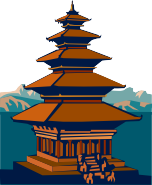 Ví coù thieän nam hay laø tín  nöõ, thaät laø hieáu töû, traû nghóa meï cha. In kinh naøy ra, bieáu cho ngöôøi tuïng.In ñöôïc moät quyeån, ñöôïc  moät ñöùc Phaât ; in ñöôïc möôøi quyeån, ñöôïc möôøi ñöùc Phaät ; in ñöôïc traêm quyeån, ñöôïc traêm ñöùc Phaät ; in ñöôïc muoân  quyeån, ñöôïc muoân ñöùc Phaät ; phuø hoä  ñoä trì, laïi tieáp hoàn ñi, veà phöông Cöïc Laïc. Ñaây laø lôøi Phaät, chôù coù coi thöôøng.